Family Intake SheetFamily CompositionEthnicity as identified by family. CodesAfrican American or Black         		 1Native American or  Native	 2Asian						 3Hispanic or Latino				 4Native Hawaiian or Pacific Islander 	 5Other Tribal					 6White						 7	None of the Above				 8Client’s request or unmet needs:	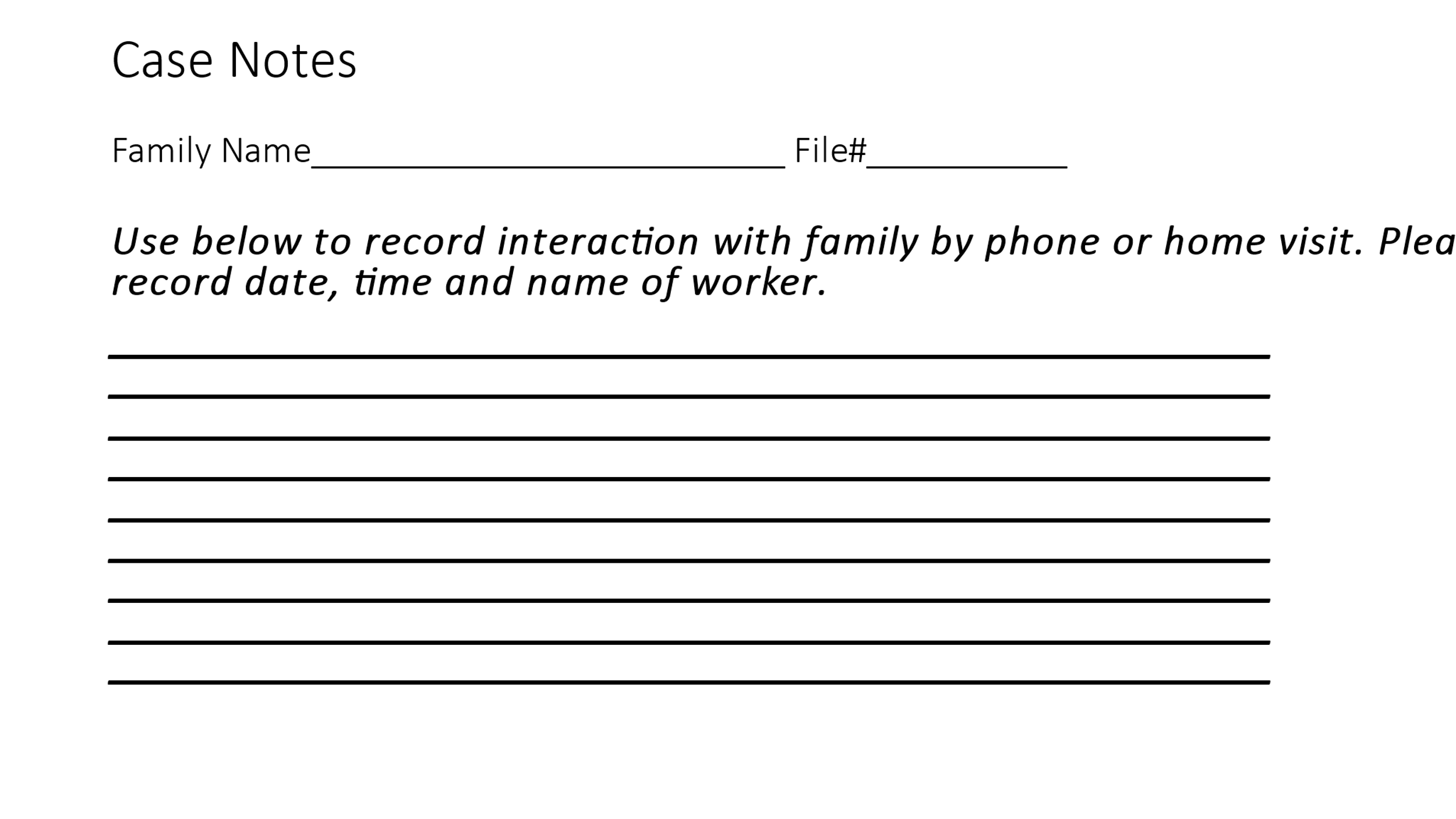 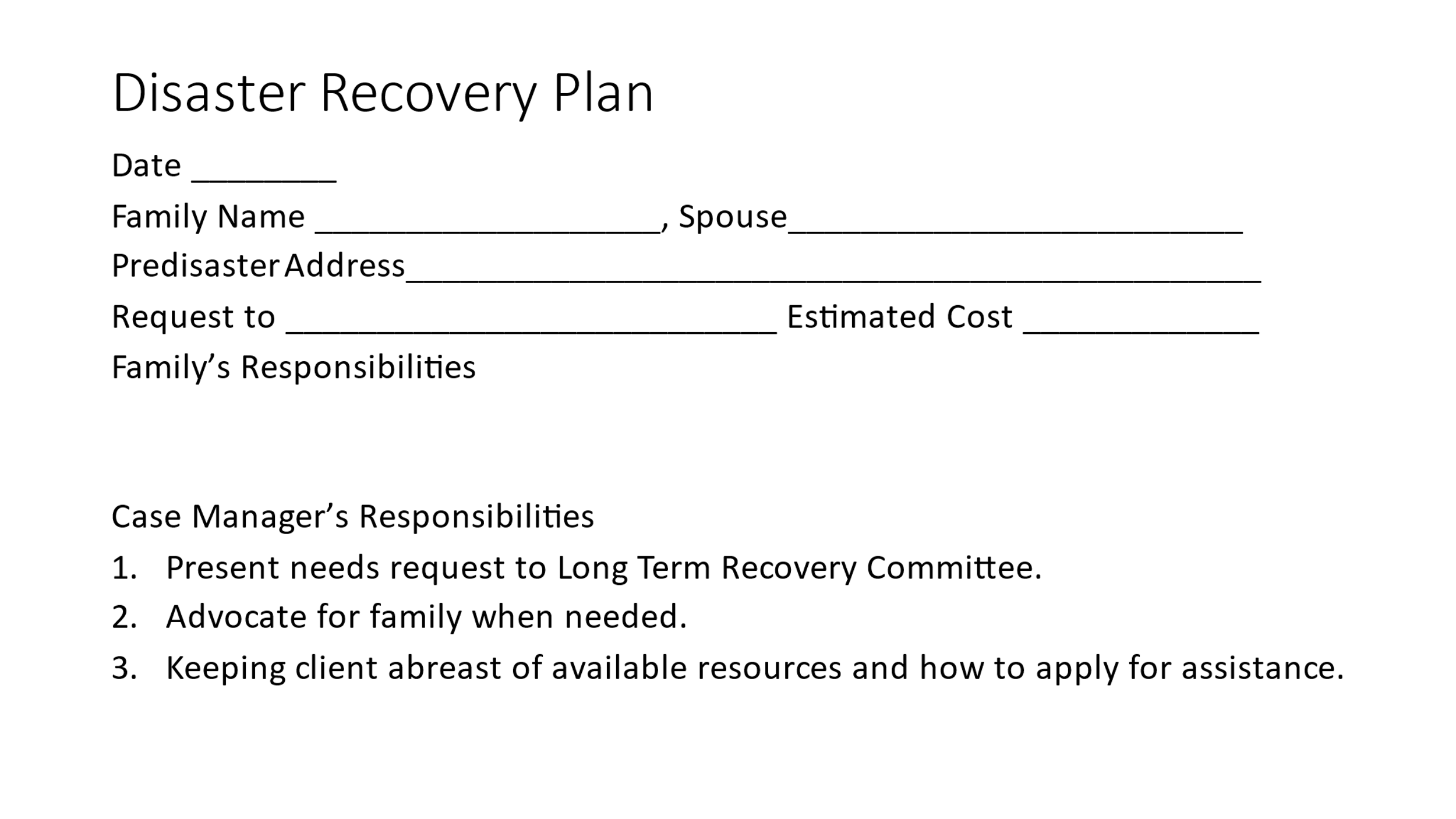 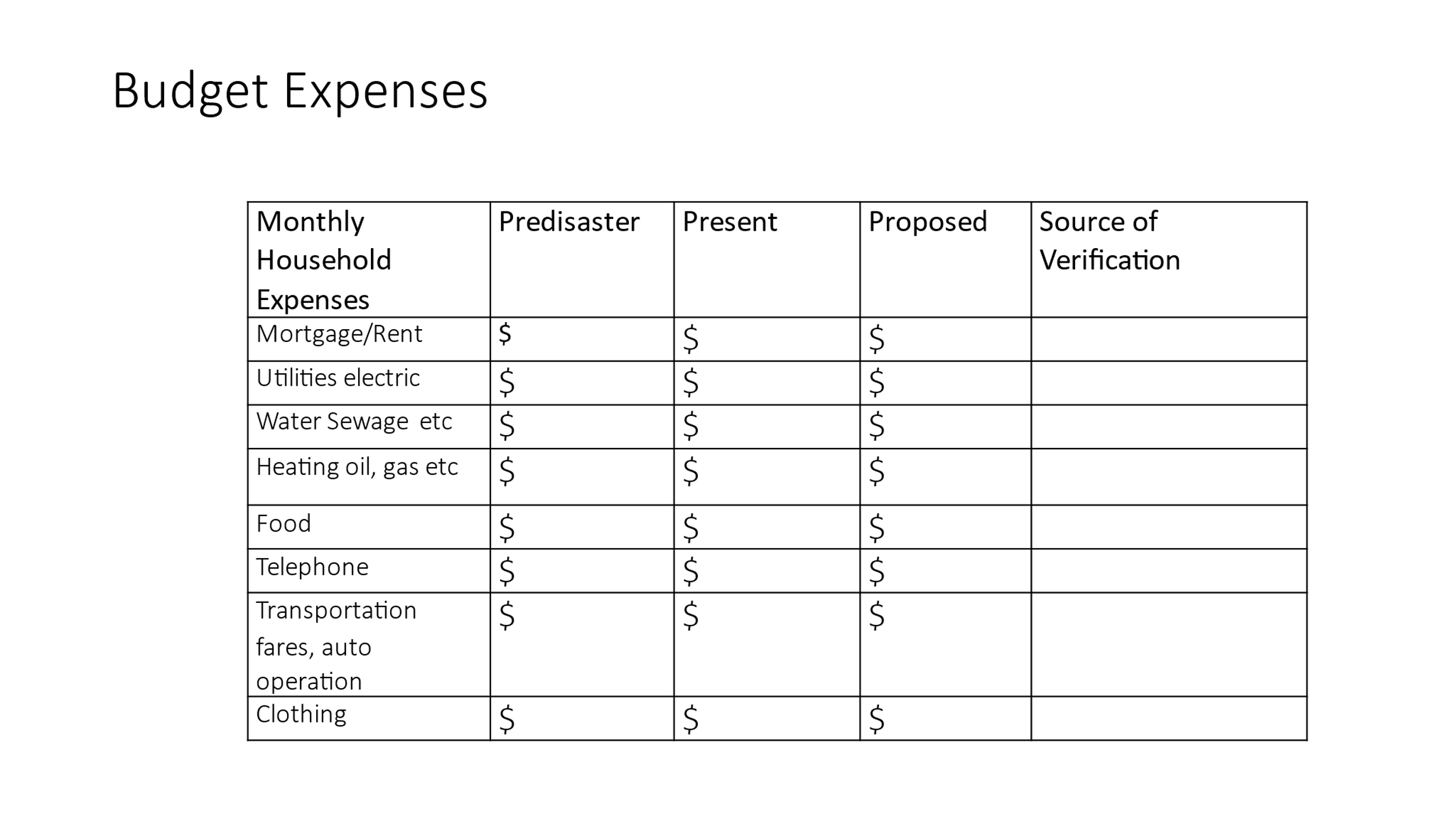 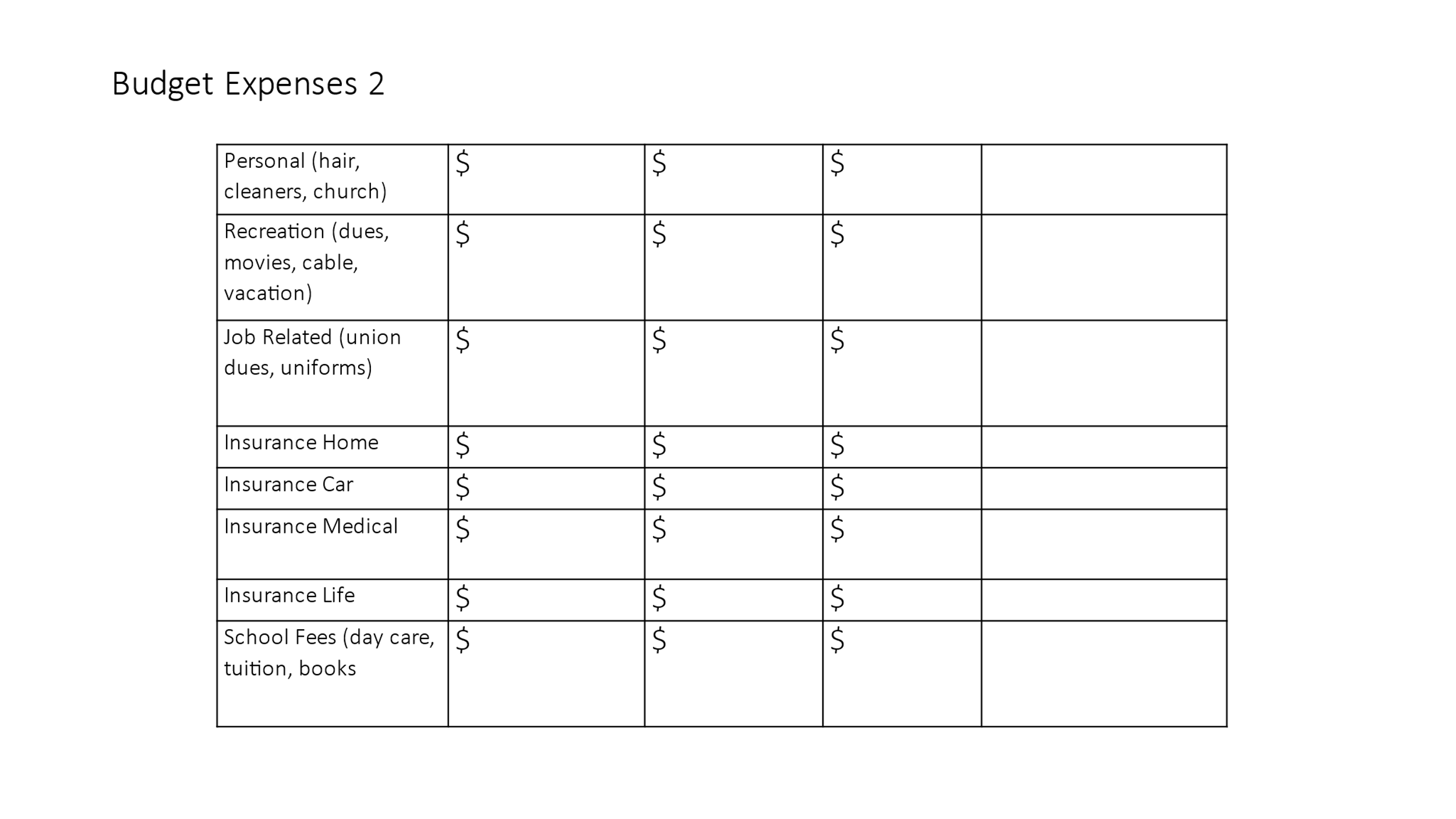 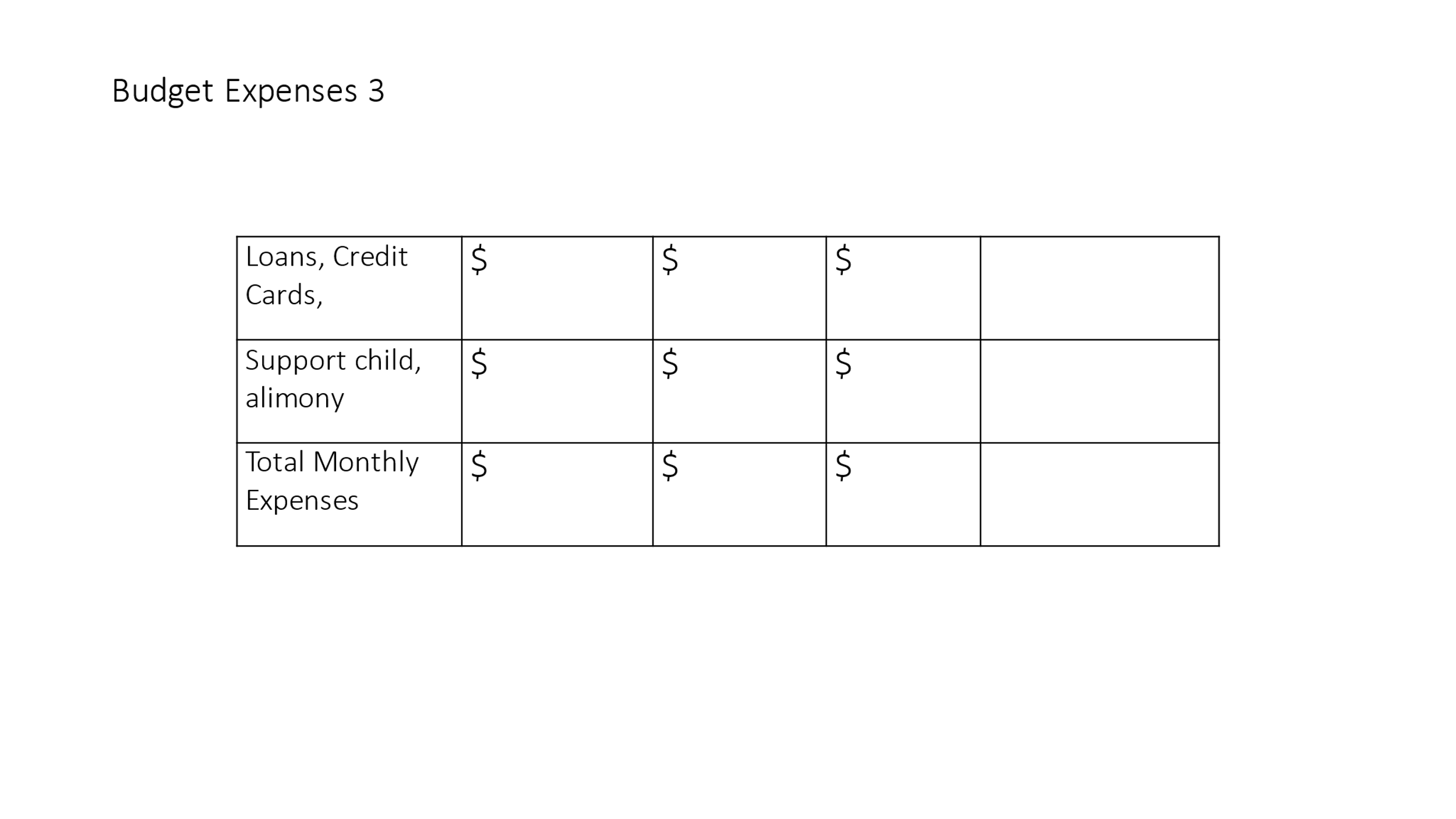 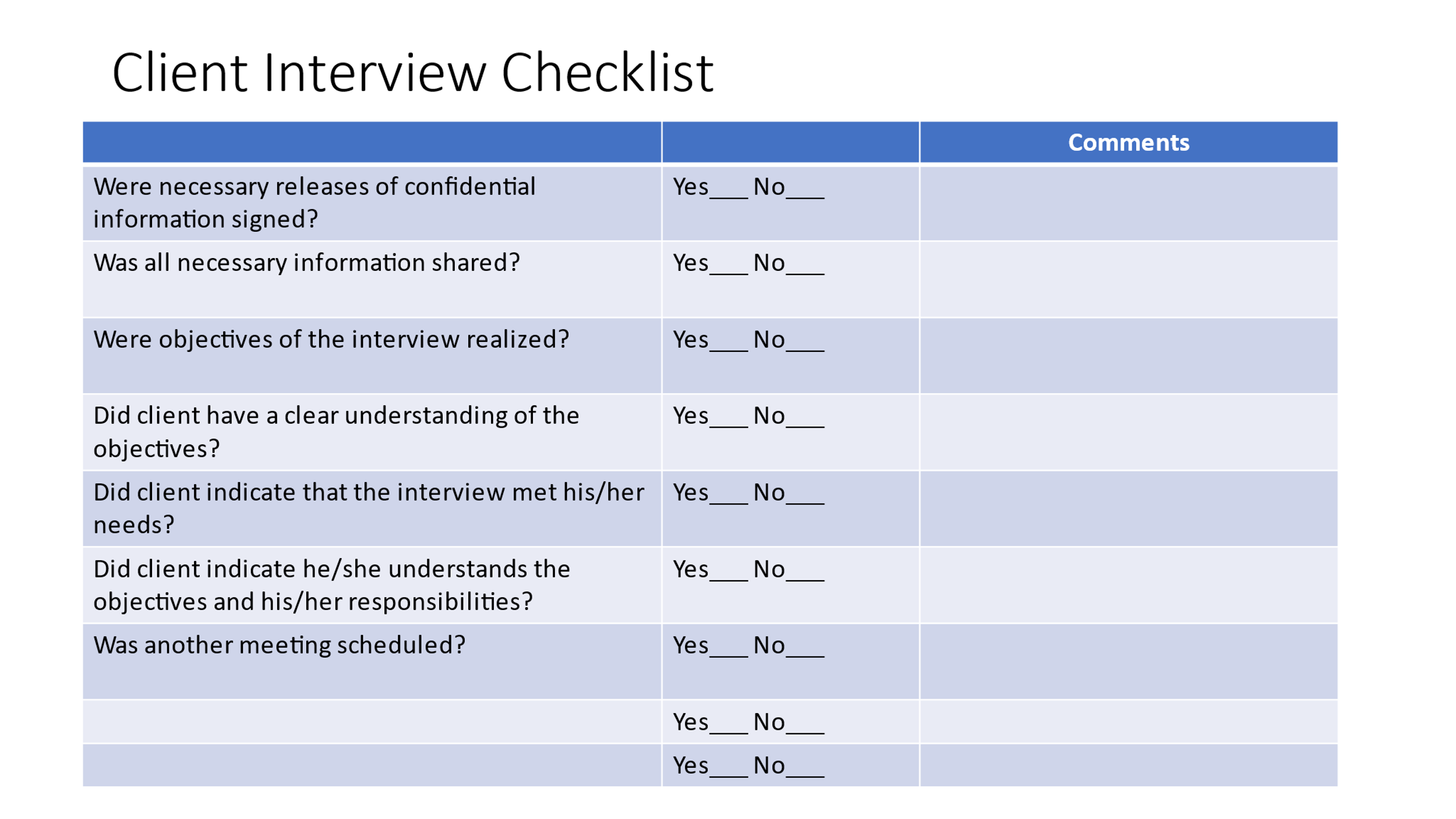 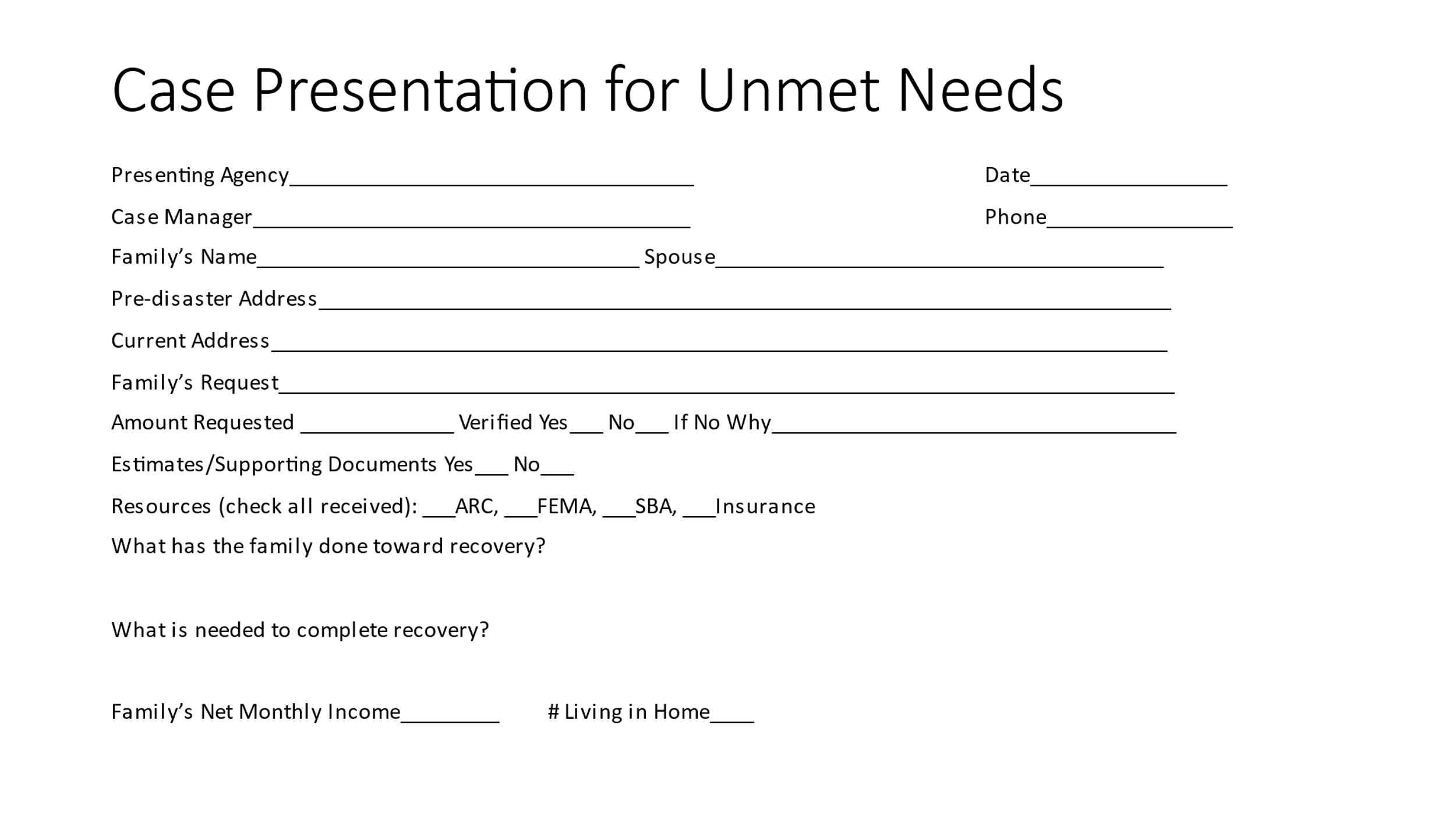 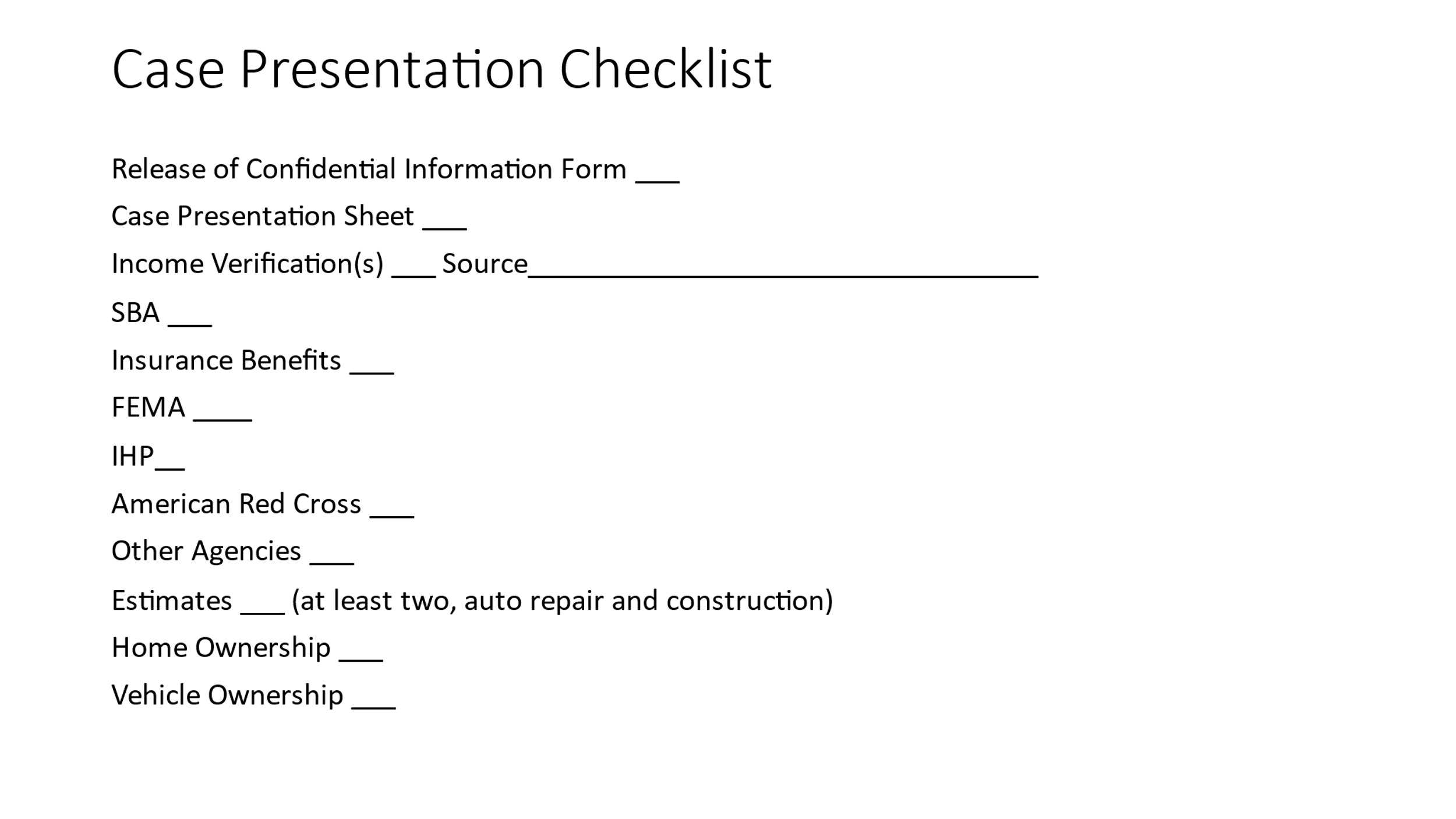 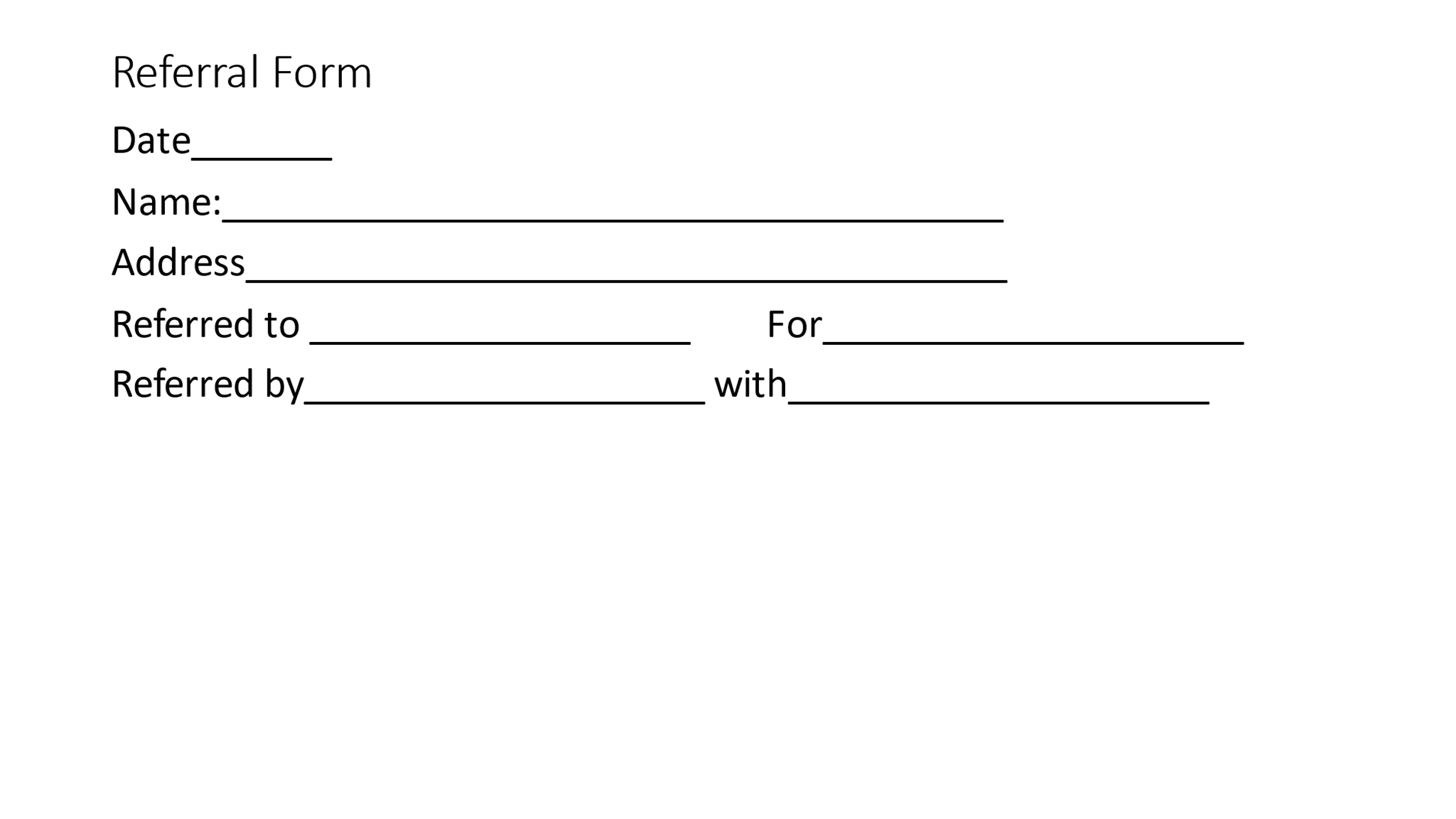 Disaster Relief #Disaster Relief #FEMA #FEMA #FEMA #Applicant Last NameApplicant Last NameApplicant First NameApplicant First NameSpouse Last NameSpouse Last NameSpouse First NameSpouse First NamePhonePhoneAlternateAlternatePhonePhoneAlternateAlternatePre-Disaster AddressStreet AddressStreet AddressStreet AddressStreet AddressCityStateZip CodeCurrent Address Street AddressStreet AddressStreet AddressStreet AddressCityStateZip CodeLiving StatusApartment __Single Family Home__Mobile Home___Other_______________ OwnershipRent____Own____Rent to Purchase____OwnershipRent____Own____Rent to Purchase____OwnershipRent____Own____Rent to Purchase____OwnershipRent____Own____Rent to Purchase____Damage to ResidenceDestroyed___Major____Minor____None_____Number Living in the homeStatusAll Well __Injured___Missing___Killed___Name of Each Family MemberRelationship to ApplicantAgeGenderEthnicityNotesName of Each Family MemberRelationship to ApplicantAgeGenderEthnicityNotes